ROHIT RANJAN THAKUR   Faculty UPSC CSE  English & Hindi Medium  Mob No. : 6200439764  Mail – rrtpatna1@gmail.com 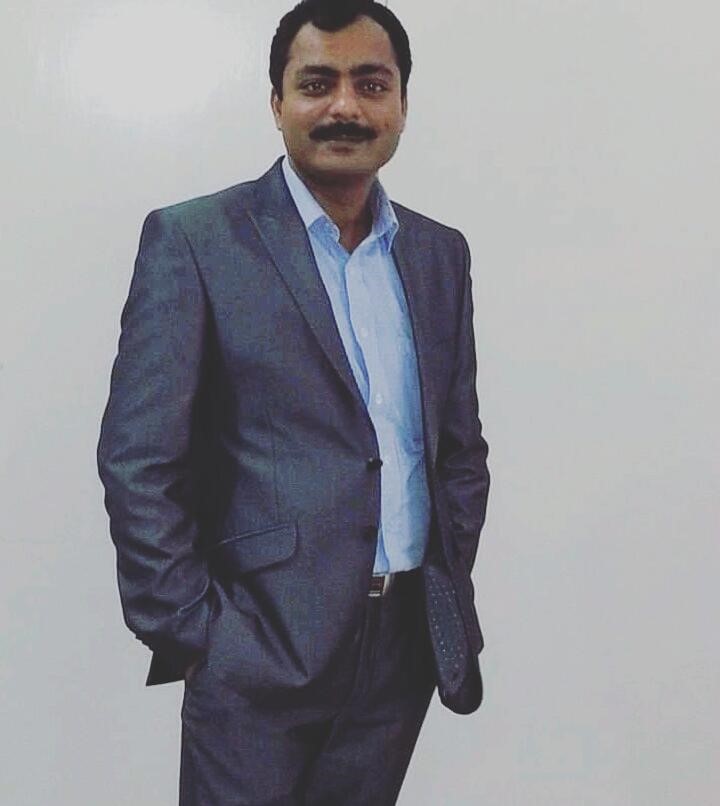  ________________________ DOB : 06 – 12 – 1978  Nationality : Indian   Marital status : Married   Address : kali Mandir road , Sanjay  Gandhi Nagar   Kankarbagh  , Patna  - 800026  Bihar   OBJECTIVE  To prove my self an asset for the company. Empowering the Coming generation through Education and Value inculcation.  ________________________  Specialization -  Associated with different reputed Coaching institutions since 2008 as Full Time Faculty member , Visiting / Guest faculty , Course Director , Academic Head & Center Director  ________________________ Work Experience  14 years of teaching Experience  6 years Experience as Academic Head |Course Director | Center Director ( Government job Division ) ( General Studies ) 8 - Years Teaching experience with reputed coaching institutions  for UPSC CSE Domain  Organization :- Banking service Chronicle (BSC ) - ( Banking , SSC , Railways, LIC , FCI Exam ) ( 2008 – 2011 ) Academic Head |Course Director | Center Director ( Bihar )  TIME : Course Director | Academic Head  - SSC & Banking Examinations ( 2012 – 2013 ) Career Power : Visiting Faculty Banking and Economy ( 2017 – 18 )  Aastha IAS Academy , Delhi ( Patna Branch ) ,  Mantra IAS Academy, Shankalp IAS Academy ( Patna, Bihar) : Visiting Faculty ( Indian Economy  & Indian Constitution and Polity , Essay , Ethics & Integrity, IR , Social justice, Indian Society) ( 2014 – 18 ) Chanakya IAS Academy - Visiting Faculty UPSC CSE ( General Studies Preliminary & main, Sociology – Optional paper Patna Branch ( 2017 – 2019 ) Patanjali IAS Academy ( Patna ) : Academic Head | Course Director UPSC CSE Domain ( 2019 – 2020 ) Tejas IAS Academy (CG) Faculty  ( Visiting ) ( 2019 – 22 ) Sardana IAS Academy  ( MP ) : Faculty online ( 2021 ) ( Visiting )  Rishikul IAS Academy ( MP ) , Tejas IAS Academy ( CG ) as Visiting Faculty ( 2020- 22)UPSC CSE ( Civil Services Exam) Current Assignments : From March 2022 – December 2022 VAJI RAO IAS ACADEMY Pvt. Ltd. ( Bhubaneshwar  & Delhi Branch)Subjects: Indian Constitution and Polity, Indian society, Social Justice, International Relations, Internal Security, Ethics . Optional paper: Sociology & PSIR Chahal IAS Academy,  Patna Branch ( January  - February 2023) Currently worked with The Success IAS Academy, Hisar ( From 1st May 2023 to 1st May 2024 ) Mentor / Faculty  :-  Faculty : General studies : Indian Constitution and polity,  Indian Economy for UPSC CSE , State Civil Services ( Preliminary & Mains). UPSC CSE Mains : social justice , Indian society , Internal Security, International relations, Ethics & Integrity, Essay.  Faculty : Optional paper – SOCIOLOGY , PSIR  ( UPSC CSE ) ________________________ ▪ Medium of teaching : English and Hindi   ________________________  EDUCATION  Post Graduation  - Political science  ( IGNOU New Delhi  ) Year : 2017 – 2019 Bachelor of Education – 2013 ( RDVV , Jabalpur, MP ) Graduation - Economics , Political science, English language and literature , Year: 1996 – 99 ( RDVV , Jabalpur, MP ) Intermediate - Political science , History , Economics , Year - 1994 – 1996  Board- Bihar School Examination Board  , Year : 1994 ________________________ Interest for relocation  : For the right opportunity I am definitely willing to relocate. I don’t have any issue . Reason for Change : For a better opportunity  , more challenges, and career growth . _________________________ AWARDS & ACKNOWLEDGEMENTS  ▪ Awarded at college level for extracurricular activities . ▪ Cleared UPSC CSE - 4 times ( 2005,2006,2007,2008 ) ▪ Cleared State Civil Services Exam ( UPPSC  , BPSC , MPPSC ) 7 times  .  ___________________________  Regards   Rohit ranjan Thakur   Faculty UPSC CSE  Visiting / Guest faculty  Patna , Bihar ________________________ 